Cultural Exchange Program (18.01.2019)Department of Hindi and Assamese Nowgong Girls’ College in collaboration with Tiwa Cultural Society, Kothiatoli organized a Cultural Exchange Program on 18.01.2019. Dr Amiya Pator, Associate Professor, Department of Assamese coordinated the program. Students from Hindi and Assamese Departments performed various programmes like folk dance, folk songs showcasing the ethnic beauty of Assam. General Secretary of Tiwa Cultural Society, Kothiatoli delivered a lecture on significance of  folk culture and the importance of conservation of folk culture.  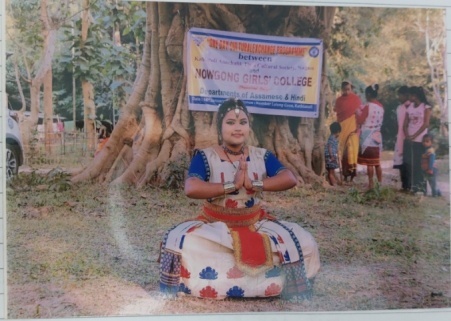 